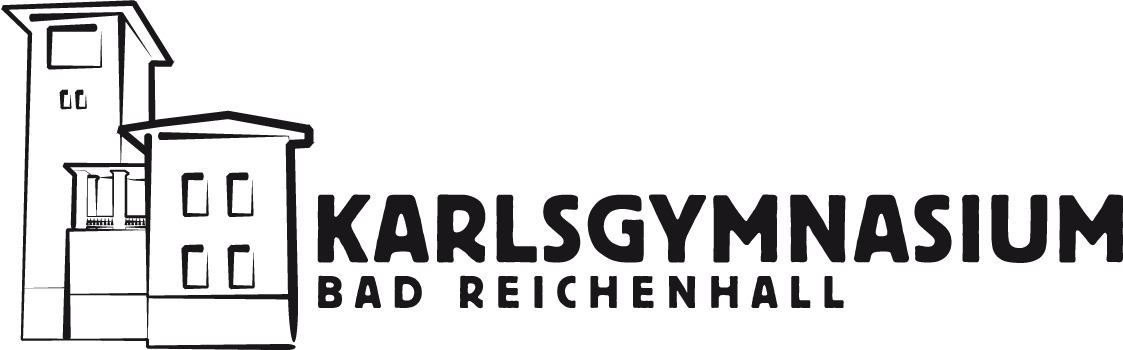 ___________________________________________________________________________Datum und Unterschrift der Seminarleiterin bzw. des SeminarleitersNaturwissenschaftlich-technologisches, 
Sprachliches und Humanistisches
GymnasiumAbiturjahrgang 2022Naturwissenschaftlich-technologisches, 
Sprachliches und Humanistisches
GymnasiumAbiturjahrgang 2022S E M I N A R A R B E I TS E M I N A R A R B E I TS E M I N A R A R B E I TRahmenthema des Wissenschaftspropädeutischen Seminars:Leitfach: Rahmenthema des Wissenschaftspropädeutischen Seminars:Leitfach: Rahmenthema des Wissenschaftspropädeutischen Seminars:Leitfach: Thema der Arbeit:Thema der Arbeit:Thema der Arbeit:Verfasser/in:Verfasser/in:Seminarleiter/in:Abgabetermin:Abgabetermin:09. November 2021BewertungNotePunkte Punkteschriftliche Arbeitx 3Abschlusspräsentation2 gut10x 110Summe:Summe:Summe:Summe:31Gesamtleistung nach § 29 (6) GSO = Summe : 2 (gerundet)Gesamtleistung nach § 29 (6) GSO = Summe : 2 (gerundet)Gesamtleistung nach § 29 (6) GSO = Summe : 2 (gerundet)Gesamtleistung nach § 29 (6) GSO = Summe : 2 (gerundet)16